ВСЕРОССИЙСКАЯ ОЛИМПИАДА ШКОЛЬНИКОВ ПО ОБЩЕСТВОЗНАНИЮ 2020-2021 гг.                     Школьный этап                           Шифр _________________классВремя выполнения – 45 минутМаксимальный балл – 60Выберите один правильный ответ из предложенных.  Ответ внесите в таблицу. (1 балл за каждый верный ответ. Максимум 3 балла).1.1. Ниже приведён ряд ситуаций. Все они, за исключением одной, относятся к социальным нормам. Найдите и выпишите номер ситуации, выпадающей из этого ряда.1) Инспектор ГИБДД дал указания участникам дорожного движения.2) Ребята пришли на день рождения к Мише с подарками.3) Мария и Ольга помогают престарелым людям.Алексей, пользуясь инструкцией, установил новую программу на рабочий компьютер.1.2. Ниже приведён ряд терминов. Все они, за исключением одного, относятся к ценностям. Найдите и выпишите номер «лишнего» слова.мораль; 2) добро; 3) этика; 4) благородные поступки; 5) зло.1.3. Ниже перечислены формы рационального познания. Найдите и выпишите номер, выпадающий из этого ряда.1) восприятие; 2) умозаключение; 3) понятие; 4) суждение.2. Установите верность или ложность утверждений («ДА» или «НЕТ») и занесите ответы таблицу. (Максимум 7 баллов).Лидер – это тот, кто берет на себя ответственность по руководству группой.Права не могут существовать без обязанностей.Ребенок, выросший без общения с людьми до 5-6 лет, может в дальнейшем развиваться как полноценный человекВлияние человека на природу может быть только положительным.Конституцию называют основным законом страны.Каждый человек имеет право на выбор профессии.В российском обществе больше ценится индивидуализм, эгоизм.Ответ:По какому принципу образованы ряды? (2 балла за каждый верный ответ. Максимум 6 баллов).3.1. Живопись, литература, скульптура, музыка ____________________________________________3.2. Президент, парламент, Правительство, суды ____________________________________________3.3. Дополнительное, общее, профессиональное_____________________________________________Установите соответствие.  Соотнесите сферы общественной жизни с ситуациями, которые сПрочитайте притчу и ответьте на вопросы. (Максимально за задание 6 баллов).Притча о двух волкахКогда-то давно старый индеец открыл своему внуку одну жизненную истину.каждом человеке идет борьба, очень похожая на борьбу двух волков. Один волк представляет зло – зависть, ревность, сожаление, эгоизм, амбиции, ложь… Другой волк представляет добро – мир, любовь, надежду, истину, доброту, верность…Маленький индеец, тронутый до глубины души словами деда, на несколько мгновений задумался, а потом спросил: «А какой волк в конце побеждает?»Старый индеец едва заметно улыбнулся и ответил: …Что ответил старый индеец? (закончите притчу). Объясните слова старого индейца.Ответ: _______________________________________________________________________________________________________________________________________________________________________Объяснение: _________________________________________________________________________________________________________________________________________________________________________________________________________________________________________________________Решите логическую задачу. (Максимум 4 балла).Двое одновременно подошли к реке. Лодка, на которой можно переправиться, выдерживает только одного человека. И все же без посторонней помощи каждый переправился на этой лодке на другой берег. Как им это удалось?Ответ: _____________________________________________________________________________________________________________________________________________________________________________________________________________________________________________________________________________________________________________________________________________________7. Решите кроссворд. 1 балла за каждый правильно указанный термин. Максимально 10 баллов.По вертикали:Способ решения конфликта, при котором обе стороны идут на уступки друг другу.Финансовое учреждение, осуществляющее денежные расчеты.Правило поведения, обязательное для всех граждан.Последовательное расположение частей (элементов) от низшего к высшему, от неглавного (второстепенного) к главному.Оценка человеком самого себя.Продукт труда, произведенный для продажи.По горизонтали:Глава государства в Российской Федерации.Вид деятельности, в процессе которой через имитацию действительности осуществляется познание окружающего мира.Порядок осуществления правосудия.Обязательные платежи граждан и предприятий государству.1.2.7.3.	5.6.10.8. Рассмотрите иллюстрации и ответьте на вопросы. Максимум за задание 17 баллов.8.1. Какую глобальную проблему современности отражают данные иллюстрации? (1 балла за верный ответ).8.2. Назовите её проявления, отраженные на каждой иллюстрации. (По 2 балла за каждое верно названное проявление).8.3. Назовите два любых проявления названной вами глобальной проблемы, не отраженных на данных иллюстрациях. (По 2 балла за каждое верно названное проявление).8.4. Назовите два любых пути для решения данной глобальной проблемы. (По 2 балла за каждый верно названный путь решения).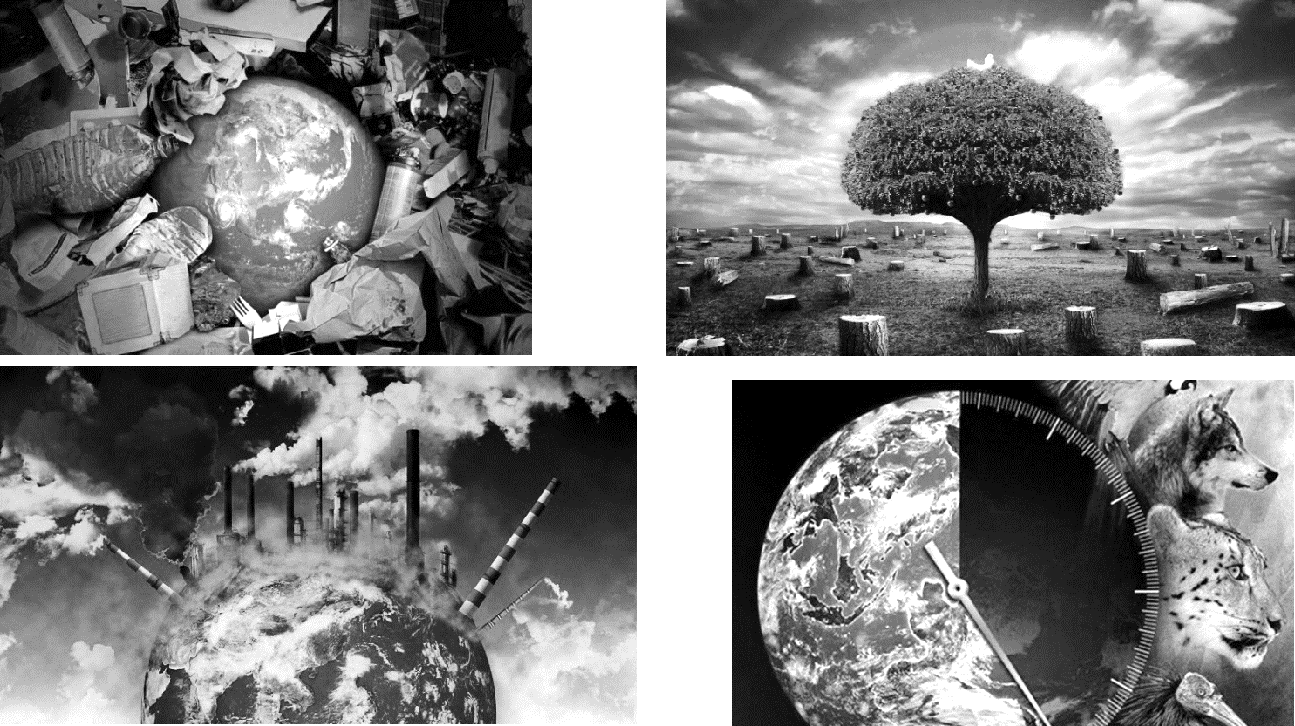 ___________________________________________________________________________________________________________________________________________________________________________________________________________________________________________________________________________________________________________________________________________________________________________________________________________________________________________________________________________________________________________________________________________________________________________________________________________________________________________________________________________________________________________________________________________________________________________________________________________________________________________________________________________________________________________________________________________________________________________________________________________________________________________________________________________________________________________________________________________________________________________________________________________________________________________________________________________________________________________________________________________________________________________________________________________________________________________________________________________________________________________________________________________________________________________________________________________________________________________________________________________________________________________________________________________________________________________________________________________________________________________________________________________________________________________________________________________________________________________________________________________________________________________________________________________________________________________________________________________________________________________________________________________________________________________________________________________________________________________________________________________________________________________________________________________________________________________________________________________________________________________________________________________________________________________________________________________________________________________________________________________________________________________________________________________________________________________________________________________________________________________________________________________________________________________________________________________________________________________________________________________________________________________________________________________________________________________________________________________________________________________________________________________________________________________________________________________________________________________________________________________________Ответ:1.1.1.2.1.3.2.12.22.32.42.52.62.7ними связаны. (1 балл за каждую верную позицию. Максимально 7 баллов).ними связаны. (1 балл за каждую верную позицию. Максимально 7 баллов).ними связаны. (1 балл за каждую верную позицию. Максимально 7 баллов).ними связаны. (1 балл за каждую верную позицию. Максимально 7 баллов).ними связаны. (1 балл за каждую верную позицию. Максимально 7 баллов).ними связаны. (1 балл за каждую верную позицию. Максимально 7 баллов).ними связаны. (1 балл за каждую верную позицию. Максимально 7 баллов).ними связаны. (1 балл за каждую верную позицию. Максимально 7 баллов).ними связаны. (1 балл за каждую верную позицию. Максимально 7 баллов).ними связаны. (1 балл за каждую верную позицию. Максимально 7 баллов).ними связаны. (1 балл за каждую верную позицию. Максимально 7 баллов).Сфера общественной жизниСфера общественной жизниСфера общественной жизниСфера общественной жизниСитуацииСитуации1) экономическая1) экономическаяА) Представитель партии принял участие в теледебатах.А) Представитель партии принял участие в теледебатах.А) Представитель партии принял участие в теледебатах.А) Представитель партии принял участие в теледебатах.А) Представитель партии принял участие в теледебатах.А) Представитель партии принял участие в теледебатах.А) Представитель партии принял участие в теледебатах.2) политическая2) политическаяБ) В Третьяковской галерее открылась выставка работ В. М.Б) В Третьяковской галерее открылась выставка работ В. М.Б) В Третьяковской галерее открылась выставка работ В. М.Б) В Третьяковской галерее открылась выставка работ В. М.Б) В Третьяковской галерее открылась выставка работ В. М.Б) В Третьяковской галерее открылась выставка работ В. М.Б) В Третьяковской галерее открылась выставка работ В. М.3) социальная3) социальнаяВаснецова.Васнецова.4) духовная4) духовнаяВ) Благодаря развитию интернет-технологий образование сталоВ) Благодаря развитию интернет-технологий образование сталоВ) Благодаря развитию интернет-технологий образование сталоВ) Благодаря развитию интернет-технологий образование сталоВ) Благодаря развитию интернет-технологий образование сталоВ) Благодаря развитию интернет-технологий образование сталоВ) Благодаря развитию интернет-технологий образование сталоВ) Благодаря развитию интернет-технологий образование сталодоступно большему числу людей с ограниченными возможностями.доступно большему числу людей с ограниченными возможностями.доступно большему числу людей с ограниченными возможностями.доступно большему числу людей с ограниченными возможностями.доступно большему числу людей с ограниченными возможностями.доступно большему числу людей с ограниченными возможностями.доступно большему числу людей с ограниченными возможностями.доступно большему числу людей с ограниченными возможностями.Г) На химическом предприятии открыт новый цех.Г) На химическом предприятии открыт новый цех.Г) На химическом предприятии открыт новый цех.Г) На химическом предприятии открыт новый цех.Г) На химическом предприятии открыт новый цех.Г) На химическом предприятии открыт новый цех.Г) На химическом предприятии открыт новый цех.Д) В школе состоялся литературный вечер.Д) В школе состоялся литературный вечер.Д) В школе состоялся литературный вечер.Д) В школе состоялся литературный вечер.Д) В школе состоялся литературный вечер.Е) Государственная дума приняла новый Закон об образовании.Е) Государственная дума приняла новый Закон об образовании.Е) Государственная дума приняла новый Закон об образовании.Е) Государственная дума приняла новый Закон об образовании.Е) Государственная дума приняла новый Закон об образовании.Е) Государственная дума приняла новый Закон об образовании.Е) Государственная дума приняла новый Закон об образовании.Е) Государственная дума приняла новый Закон об образовании.Ж) Фермер собрал большой урожай пшеницы.Ж) Фермер собрал большой урожай пшеницы.Ж) Фермер собрал большой урожай пшеницы.Ж) Фермер собрал большой урожай пшеницы.Ж) Фермер собрал большой урожай пшеницы.Ответ:Ответ:АБВГДЕЖ8.4.4.9.